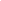 Podstawa prawnaUstawa z  dnia 16 kwietnia 2004 r. o ochronie przyrody (Dz. U. z 2016 r. poz. 2134, 2249 i 2260 oraz z 2017 r. poz. 60 i 132 /     Ustawa określa  cele, zasady i formy ochrony przyrody ożywionej i nieożywionej  oraz    krajobrazu.Pomniki przyrody.     Ustanowienie pomnika przyrody, stanowiska dokumentacyjnego, użytku ekologicznego lub zespołu przyrodniczo-krajobrazowego następuje w drodze rozporządzenie wojewody albo uchwały rady gminy, jeżeli wojewoda nie ustanowił tych form ochrony przyrody.Ochrona terenów zieleni i zadrzewień.     Rada gminy jest zobowiązana zakładać i utrzymywać w należytym stanie tereny  zielone i zadrzewione.     Zadrzewienia mogą  być zakładane poza obszarami o zwartej zabudowie za zgodą właściciela gruntuProcedura wydawania zezwolenia na usunięcie drzew - krzewów Zgodnie z prawem wycięcie drzewa lub krzewu wiąże się z koniecznością zgłoszenia zamiaru usunięcia  drzew lub uzyskania odpowiedniego zezwolenia.Od dnia 17 czerwca 2017 r. obowiązuje ustawa z 11 maja br. o zmianie ustawy
o ochronie przyrody. Osoby prywatne będą musiały teraz informować urzędy gminy
o zamiarze wycinki. Wymóg  zezwolenia lub zgłoszenia zamiaru wycięcia dotyczy drzew o obwodach pni mierzonych na wysokości 5 centymetrów. Należy zgłosić wycinkę przy: 
80 cm - dla topoli, wierzb, klonu jesionolistnego, klonu srebrzystego; 
65 cm - dla kasztanowca zwyczajnego, robinii akacjowej, platanu klonolistnego; 
50 cm -  dla pozostałych gatunków.  Nie dotyczy to drzew owocowych, z wyłączeniem rosnących na terenie nieruchomości wpisanej do rejestru zabytków lub na terenach zieleni publicznej.Osoby fizyczne usuwające drzewa na cele niezwiązane z prowadzeniem działalności gospodarczej muszą złożyć wcześniej informację w urzędzie. Takie zgłoszenie zawierać ma: imię i nazwisko, oznaczenie nieruchomości (np. numer działki 
i obrębu), z której drzewo ma być usunięte, oraz rysunek albo mapę określającą usytuowanie drzewa. Mapa może być wykonana odręcznie, jednak powinna umożliwiać  zlokalizowanie drzewa na danym terenie. Zgłoszenia może dokonać jedynie właściciel nieruchomości. W przypadku współwłasności niezbędne jest uzyskanie zgody wszystkich współwłaścicieli 
lub pełnomocnictwa do występowania w ich imieniu. Po otrzymaniu zgłoszenia urzędnicy w ciągu 21 dni powinni dokonać oględzin. Następnie w ciągu 14 dni organ ma możliwość wydania sprzeciwu.  Usunięcie drzewa bez zgłoszenia lub wbrew wydanemu sprzeciwowi traktowane jest jako wycinka bez zezwolenia i grożą za to  kary pieniężne.Wydanie sprzeciwu upoważnia właściciela do złożenia wniosku o zgodę na usunięcie drzewa.Ta procedura dotyczy wycinki nie związanej z działalnością gospodarczą.W pozostałych przypadkach usunięcie drzew lub krzewów wiąże się z koniecznością uzyskania odpowiedniego zezwolenia przez wójta, burmistrza lub prezydenta miasta.Zezwolenie na usunięcie drzew lub krzewów z terenu nieruchomości wpisanej 
do rejestru zabytków wydaje Wojewódzki Konserwator Zabytków w Kielcach 
ul. Zamkowa 5. Treść wniosku określa art. 83 b ust. 1 ustawy o ochronie przyrody, zgodnie z którym powinien on zawierać między innymi.imię, nazwisko i adres albo nazwę i siedzibę posiadacza nieruchomości i właściciela nieruchomości; oświadczenie o tytule prawnym władania nieruchomością; zgodę właściciela nieruchomości, jeżeli jest wymagana lub oświadczenie
o udostepnieniu informacji o zamiarze usunięcia drzew przez np. spółdzielnie mieszkaniowe.nazwę gatunku drzewa lub krzewu; obwód pnia drzewa mierzonego na wysokości 130 cm; przeznaczenie terenu, na którym rośnie drzewo lub krzew; przyczynę i termin zamierzonego usunięcia drzewa lub krzewu; wielkość powierzchni, z której zostaną usunięte krzewy; rysunek lub mapę określającą usytuowanie drzewa lub krzewu w stosunku 
do granic nieruchomości i obiektów budowlanych istniejących lub budowanych na tej nieruchomości;
Oświadczenie składa się pod rygorem odpowiedzialności karnej za składanie fałszywych zeznań.Przed planowanym terminem usunięcia drzew lub krzewów posiadacz nieruchomości składa w sekretariacie Urzędu pok. Nr 14 wypełniony wniosek lub zgłoszenie wraz z wymaganymi  załącznikami. Druki do pobrania pokój nr 6.Zezwolenie w formie decyzji administracyjnej wydaje się w terminie 30 dni od daty złożenia wniosku (w sprawach skomplikowanych termin może zostać wydłużony). Przed jej wydaniem pracownik Urzędu wraz z wnioskodawcą dokona oględzin drzew/krzewów przeznaczonych do usunięcia. Usunięcie drzewa lub krzewu bez zezwolenia należy do deliktów administracyjnych. Oznacza to, że organ ma obowiązek wymierzyć administracyjną karę pieniężną, jeżeli stwierdzi zaistnienie stanu faktycznego z którym ustawa wiąże odpowiedzialność, w wysokości trzykrotnej opłaty za usuniecie drzew lub krzewów.      Zezwolenie na usunięcie drzew lub krzewów jest decyzją administracyjną 
w rozumieniu art. 104 k.p.a. W związku z tym od zezwolenia (bez względu 
na treść rozstrzygnięcia) stronie przysługuje środek administracyjny w postaci odwołania, które wnosi się w terminie 14 dni od dnia otrzymania zezwolenia 
do właściwego samorządowego kolegium odwoławczego.      W trakcie biegu terminu do wniesienia odwołania strona może zrzec się prawa 
do wniesienia odwołania wobec organu administracji publicznej, który wydał decyzję. Z dniem doręczenia organowi administracji publicznej o zrzeczeniu się prawa do wniesienia odwołania przez ostatnią ze stron postepowania decyzja staję się ostateczna i prawomocna.